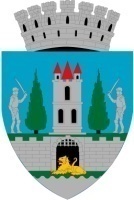 Kereskényi Gábor, primar al municipiului Satu Mare,În temeiul prevederilor art. 136 alin. (1) din O.U.G. nr. 57/2019 privind Codul Administrativ, cu modificările și completările ulterioare, inițiez proiectul de hotărâre privind actualizarea indicatorilor tehnico-economici pentru obiectivul de investiție ”ILUMINAT ORNAMENTAL PENTRU LĂCAŞURILE DE CULT  DIN MUNICIPIUL SATU MARE”, proiect  în susținerea căruia formulez următorul                                                    REFERAT DE APROBAREProiectul faza S.F. a obiectivului de investiție care face obiectul prezentului proiect de hotărâre a fost realizat în anul 2021. Având în vedere creșterile de prețuri la materiale, dar și a manoperei,  Municipiul Satu Mare prin Serviciul Investiții - Gospodărire – Întreținere a solicitat de la 3 operatori economici o estimare reală/corectă a valorii pentru realizarea acestui obiectiv în vederea atribuirii contractului PT + Execuție Lucrări.În urma studiului a rezultat o diferență de preț, în sensul că a crescut considerabil cu suma de 379.244,10 lei, de la valoarea de 909.286,75 lei la 1.288.530,85, creșterea fiind în procent de 41,71%.Ținând seama de prevederile art. 41, art. 44, alin. (1) din Legea nr. 273/2006 privind finanțele publice locale, cu modificările și completările ulterioare, cu referire la cheltuielile de investiții și aprobarea documentațiilor tehnico-economice ale obiectivelor de investiții,  Raportat la prevederile  art. 129 alin (4) lit. d) din O.U.G. 57/2019 privind Codul administrativ, cu modificările și completările ulterioare, potrivit cărora consiliul local aprobă, la propunerea primarului, indicatorii tehnico-economice pentru lucrările de investiții,  Propun spre dezbatere și aprobare Consiliului Local al municipiului Satu Mare Proiectul de hotărâre privind actualizarea indicatorilor tehnico-economici la obiectivul de investiție  ”ILUMINAT ORNAMENTAL PENTRU LĂCAŞURILE DE CULT  DIN MUNICIPIUL SATU MARE” în forma prezentată de executiv.INIŢIATOR PROIECTPRIMARKereskényi Gábor